UDRUGA DUNAV I VINO                                  UDRUGA ZDRAVI PINKLEC Turska skela 31                                                      Mahatme Gandhija 3ILOK 32236                                                            ZAGREB 10000  Mob:098270813                                                      OIB:98652331910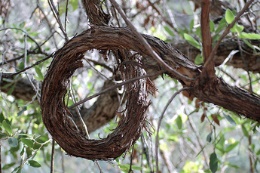      ART FESTIVAL  LOZE–ILOK 2023                                 P R O G RA M  31.03 i 1.04.2023. godine u I L O K USNAGA VINOVE LOZE                                    Mjesto održavanja: Vinogradi i Ribarska kuća Ilok Prvi proljetni „Art festivala loze“ ,održat će se u gradu Iloku , na ekološkom imanju Izvori života, u ekološkim vinogradima i u Ribarskoj kući 33, Turska skela uz Dunav.Sudionici će imati priliku  pokazati svoju kreativnost, ideje i inspiraciju bez obzira na dob.NETIPIČAN FESTIVAL -100% sudjelovanje u radionicama besplatno .Manifestacija će imati i humanitarni karakter – predmeti će se donirati Dječjem vrtiću Crvenkapica iz Iloka  i Udruzi Leptirići , kako bi imali za prigodnu prodaju za Uskrs ili za uređenje prostorija . Inspirativni projekt za blagdanske dekore VINOVA LOZA ( Vitis spp.)PRVI  DAN: Petak  31.03.2023.:                        Do  12:00 radionice  za vrtiće i prijavljene sudionike    9:30-10:00    Dolazak u ekološki vinograd -povratak prirodi                                             Skupljanje vinove loze i priprema za art -terapijske radionice   10:00:10:30  Tradicijski vinogradarski doručak   10:30-11:30  Art kreativne radionice „Zabavi se, uzmi i napravi“                        Ponesi svoj dar od vinove loze (Vitis spp.)                       Snježana Karija                         Pedagog -predškolskog odgoja dugogodišnje iskustvo                        u radu sa djecom, tvorac didaktički igara   12:00-13:00  Pauza za tradicijski vinogradarski ručak  13:00 – 17:00  Edukacijske, interaktivne  radionice uz stručno vodstvo                14:30 Snaga vinove loze -vinograda – ART terapija                           Irena bašić-Štefanić   psiholog -ljudski potencijali                 15:00 Umjetnost u slobodno vrijeme                            – Snježana Karija               16:00 Izradi svoj art predmet od loze  i spremi dar za ponijeti                           Uz stručno vodstvo -kako napraviti osnovni vijenac od lozeDRUGI  DAN: Subota  01. 04. 2023.10:00 -12:00    Izrada  i ukrašavanje  vijenaca od vinove loze 13:00 – 18:00  Edukacijske, interaktivne  radionice uz stručno vodstvo               13:00 Poučne priče :Loza kroz povijest u tradiciji i življenju                           Povjesničarka Ana Balić – Zdravi pinklec                13:30 Rukotvorine iz prirode - Snježana Karija                14:00 Kućni dekori i rukotvorine  iz prirode -Petra Krhen Antonić                14:30 Pauza za vinogradarski tradicijski ručak                15:00  Ideje za cjelogodišnje rukotvorine iz vinograda                15:30  Izrada slika od loze                 17:00 Radionice izrade i ukrašavanje vjenčića od loze                             Izrada svjećnjaka od loze ,slobodan izborOd 19:00-  Druženje sudionika  uz Dunav , pjenušce i vino !                   Kušaonica pjenušaca i vina - Ilok                    Pokažite svoju art kreativnost i inspiraciju !Foto natječaj „Naj originalnija fotografija loze“ Izrađeni predmeti imaju humanitarni karakter dio uradaka doniramo Dječjem vrtiću Crvenkapica -IlokZa uređenje prostorija za Uskrs a dio Udruga Leptirići iz Iloka , za Uskršnju prigodnu prodaju .Prijave za sudjelovanje na: udruga.divilok@gmail.com dunavivino@gmail.com  do 28.03.2023. Prijave putem Facebook : dunav i vinoOrganizator : Dunav i vino- IlokSuorganizator : Zdravi pinklec- ZagrebKontakt i upiti:                                                                                                                                           mob: +38598270813, e-mail: opg.izvorizivota@gmail.com Više o festivalu  na : facebook dunav i vino                                   www.opg-zelenika.hr   NAPOMENA !Sve o mogućnosti  festivalskog smještaja i prehrane sa cijenama i mogućnostima molimo  putem maila :opg.izvorizivota@gmail.comPodupiratelji :Izvori života -IlokDruštvo Iločana i prijatelja IlokaZdravi pinklec ZagrebRibarska kuća – Ilok smještaj Obrt kod Strica-SamoborStaklene kuglice Katarina-Zagreb